令和元年12月16日東部地区　組合員各位HACCPって何？　　何のためにするの？　　HACCP義務化？食品衛生法の改正によりHACCPによる衛生管理が制度化されることになりました。2020年6月から国内すべての食品事業者に対して、HACCPの導入が義務化されます！「HACCPって何から始めればいい？」と不安に感じている皆様に、HACCP導入に向けた基本的な部分や、すぐに始められる取り組みなどをお伝えします。皆様お誘いあわせの上、ご参加ください。日　時：2020年１月28日（火）　13:30～15:30場　所：富士グリーンホテル　富士市本町5-1　　電話0545-64-1900　　JR富士駅前内　容：①「旅館・ホテルにおけるHACCPの考え方を取り入れた衛生管理について」　　　　　　　　　　　講　師：サラヤ株式会社　サニテーション事業本部　中部支店　支店長　松浦哲様　　　　　　②「HACCP制度化に向けて導入支援のご案内」　　　　　　　　アドバイザー：　HACCPコーディネーター　カマタニ株式会社　代表取締役　鎌谷隆一様　　　　　　　　　　　　　　　　　　HACCPヘルパー開発元　株式会社高志インテック　皆川祐太朗様参加費：無　料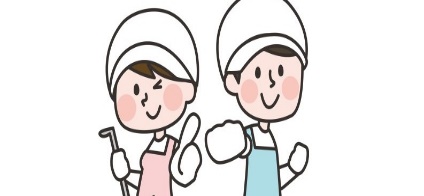 下記に記入のうえ、令和2年1月17日（金）までに組合事務局までFAXにてお申込みください。FAX№　054-254-6390　　静岡県ホテル旅館生活衛生同業組合問い合わせ先：静岡県ホテル旅館生活衛生同業組合　電話：054-254-6388　FAX：054-254-6390　　担当：杉田　　　施　設　名（担当部署）氏　　　　　　　名